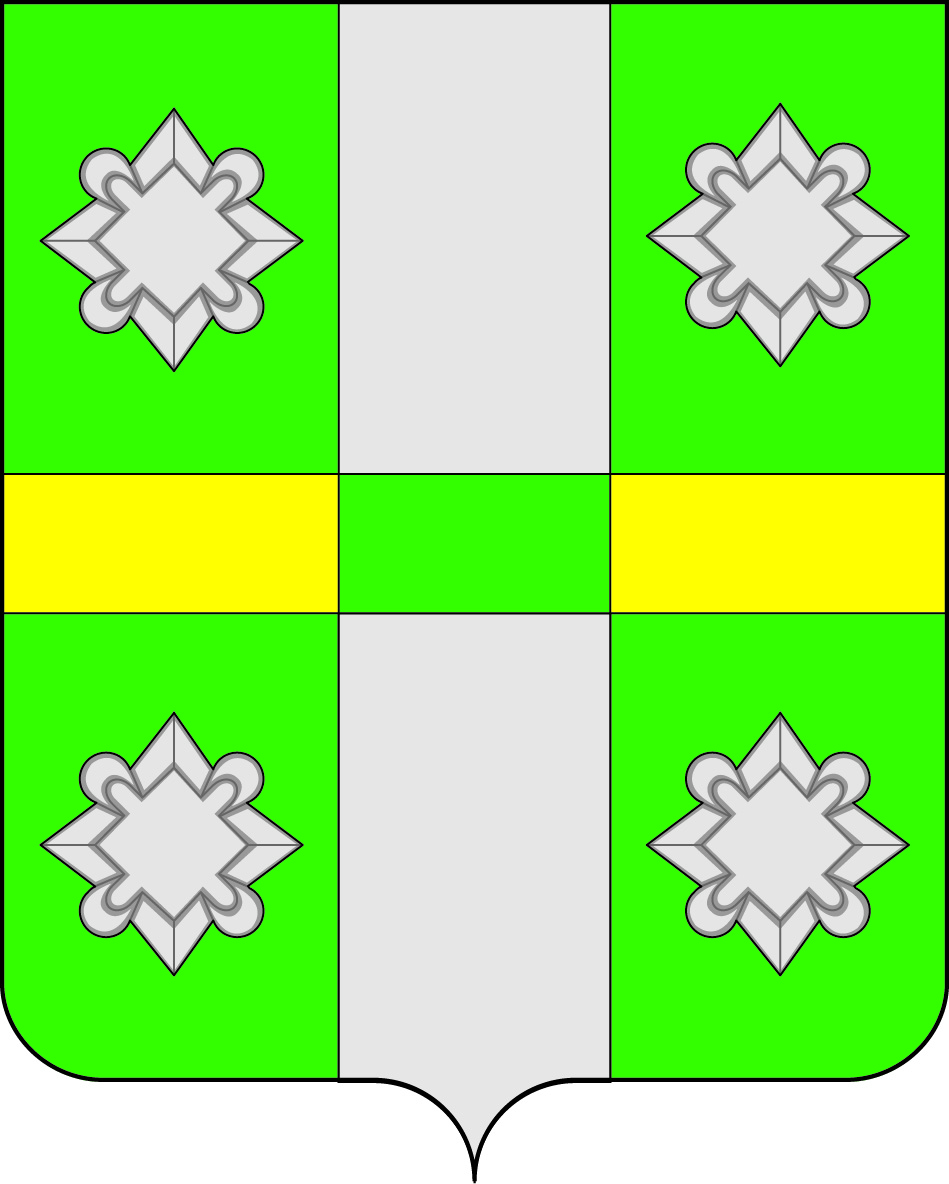 РОССИЙСКАЯ ФЕДЕРАЦИЯАДМИНИСТРАЦИЯ ТАЙТУРСКОГО ГОРОДСКОГО ПОСЕЛЕНИЯУСОЛЬСКОГО МУНИЦИПАЛЬНОГО РАЙОНАИРКУТСКОЙ ОБЛАСТИЗАКЛЮЧЕНИЕ ПО РЕЗУЛЬТАТАМ ПУБЛИЧНЫХ СЛУШАНИЙ ПО ПРОЕКТУ решения о предоставлении разрешения на условно-разрешенный вид использования земельного участкаОснования для проведения публичных слушаний: ст. 39 Градостроительного кодекса Российской Федерации, ст. 16 Устава муниципального образования, положение о публичных слушаниях в области градостроительной деятельности, утвержденное решением Думы Тайтурского муниципального образования от 31.10.2018г. № 55, распоряжение главы Тайтурского городского поселения Усольского муниципального района Иркутской области от 05.04.2022г. № 67-р «О проведении публичных слушаний по вопросу предоставления разрешения на условно-разрешенный вид использования земельного участка».Общие сведения о проекте: разрешение на условно-разрешенный вид использования  «Магазины» земельному участку с кадастровым № 38:16:000001:409 площадью 520кв.м., расположенному в зоне застройки индивидуальными жилыми домами (ЖЗ-1) по адресу: Иркутская область, Усольский район, д. Буреть, ул. Трактовая, 6а, принадлежащему на праве собственности гр. Рустамову Ильхаму Бехбуд-Оглы.
Сроки проведения публичных слушаний: с 06.04.2022г. по 
19.04.2022г.Формы оповещения о публичных слушаниях: публикация в газете «НОВОСТИ», объявление на официальном сайте администрации Тайтурского муниципального образования в сети «Интернет»: http://taiturka.irkmo.ru c 05.04.2022г.и размещение на информационных стендах.Консультации специалистов по вопросам проекта:- Иркутская область, Усольский район, р.п. Тайтурка, ул. Пеньковского, д. 8 кабинет 5, тел. 8 (39543) 94435 с 06.04.2022г. по 
19.04.2022г.Замечания и предложения участников публичных слушаний по проекту принимались по адресу: Иркутская область, Усольский район, р.п. Тайтурка, ул. Пеньковского, д. 8 кабинет 5 до 10.00.часов 19.04.2022г.Собрание участников публичных слушаний прошло по адресу: Российская Федерация, Иркутская область, Усольский район, Тайтурское городское поселение, д. Буреть, ул. Молодежная, д. 19 кв. 5, кабинет специалиста администрации в 10.00час. 19 апреля 2022 года.Присутствовали 7 участников публичных слушаний, зарегистрированных в установленном порядке.Перед участниками публичных слушаний выступила с докладом специалист по землепользованию и благоустройству Соболева Е.Н. От участников публичных слушаний, физических и юридических лиц предложения, замечания по проекту в письменной и устной форме не поступили.1. Признать публичные слушания по проекту решения о предоставлении разрешения на условно-разрешенный вид использования земельного участка состоявшимися.2. Одобрить проект решения о предоставлении разрешения на условно-разрешенный вид использования земельного участка. 3. Рекомендовать главе Тайтурского городского поселения Усольского муниципального района Иркутской области принять решение о предоставлении разрешения на условно-разрешенный вид использования земельного участка.Председатель публичных слушаний                                                             Е.А. Леонова    Секретарь публичных слушаний                                                                    М.А. Налетова